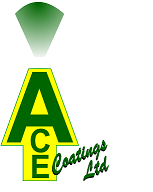 “Complete Confidence in Coatings”Please visit our website at: www.acecoatings.co.ukACE Coatings LimitedACE POLYURETHANE FLOOR                       PAINT                                                  PRODUCT DESCRIPTION  A Polyurethane- modified Gloss floor coating , Single pack ,easily applied floor coating for light to medium duty supplies in Tile Red or GreyMild solvent blend,Rapid DryingRecommend for use in Workshops ,offices, factories ,garages, warehousesConforms to Category (i) of Directive 2004/42/EC Carries a VOC limit of 500g/lPROPERTIES  Coverage  - 8 to 10 sq M per Litre depending upon film thickness and substrate to be coatedVol Solids  47%  +- 3%VOC Content  415g/Litre  +-  20g/LDrying Time at 20Deg c , Touch Dry  2 to 4 Hours , Hard Dry 12 To 24 Hours , Recoatable after 16 hoursDrying and Recoating Times can vary due to film thickness, temperature , Relative Humidity of the Air and VentilationSURFACE PREPARATIONAll surfaces must be clean , dry, and free from oil, grease, dust and any other contaminationNew concrete floors should be allowed to fully cure before Painting ,Approximately 8 to 10 WeeksBare concrete Floors , remove dirt and contamination by detergent washing, power grinding or acid etching ,If acid etching is used then a second application may be necessary to provide a granular surface suitable for good adhesion.The First coat needs to be diluted 20% with White Sprit and allowed to dry prior to applying a full undiluted coat Previously Painted Floors  , Abrading , and thoroughly cleaning the existing coating is recommended to optimise adhesion. A test area is recommended to check compatibility  of the coating and that adequate adhesion has been achievedAPPLICATION CONDITIONSThe Concrete surface must be dry with no contamination, Only apply in conditions of good ventilation which must be maintained during application, drying and curing of the coating.Do not apply when rain, mist,sleet or snow is imminent and relative humidity does not exceed 85% and the substrate temperature should remain at least 3 Deg C above the dew point . Paint temperature should ideally be at a minimum of 15 Deg CAPPLICATION METHODSApply by Brush/ Roller and White Spirit is the recommended Thinner /to clean equipmentCONTAINERAvailable in 5 Litres, HEALTH AND SAFETY AND STORAGEProtect from frost. Under suitable storage  conditions and with containers left in an unopened condition Ace Polyurethane Floor Paint can be stored for use within 12 Months . For advise refer to the Product Safety Data SheetACE COATINGS LTD ,SHEFFIELD BUSINESS CENTRE,EUROPA LINK ,SHEFFIELD S9 1XZ ,TEL 01142213807The information provided herein corresponds to our knowledge on the subject at the date of its publication. This information may be subject to revision as new knowledge and experience becomes available. The data provided fall within the normal range of product properties and relate only to the specific material designated; these data may not be valid for such material used in combination with any other materials or additives or in any process, unless expressly indicated otherwise. The data provided should not be used to establish specification limits or used alone as the basis of design; they are not intended to substitute for any testing you may need to conduct to determine for yourself the suitability of a specific material for your particular purposes. Since Ace Coatings Ltd cannot anticipate all variations in actual end-use conditions Ace Coatings Ltd makes no warranties and assumes no liability in connection with any of this information. Nothing in this publication is to be considered as a license to operate under or a recommendation to infringe any patent rights. This product is for professional use only. 